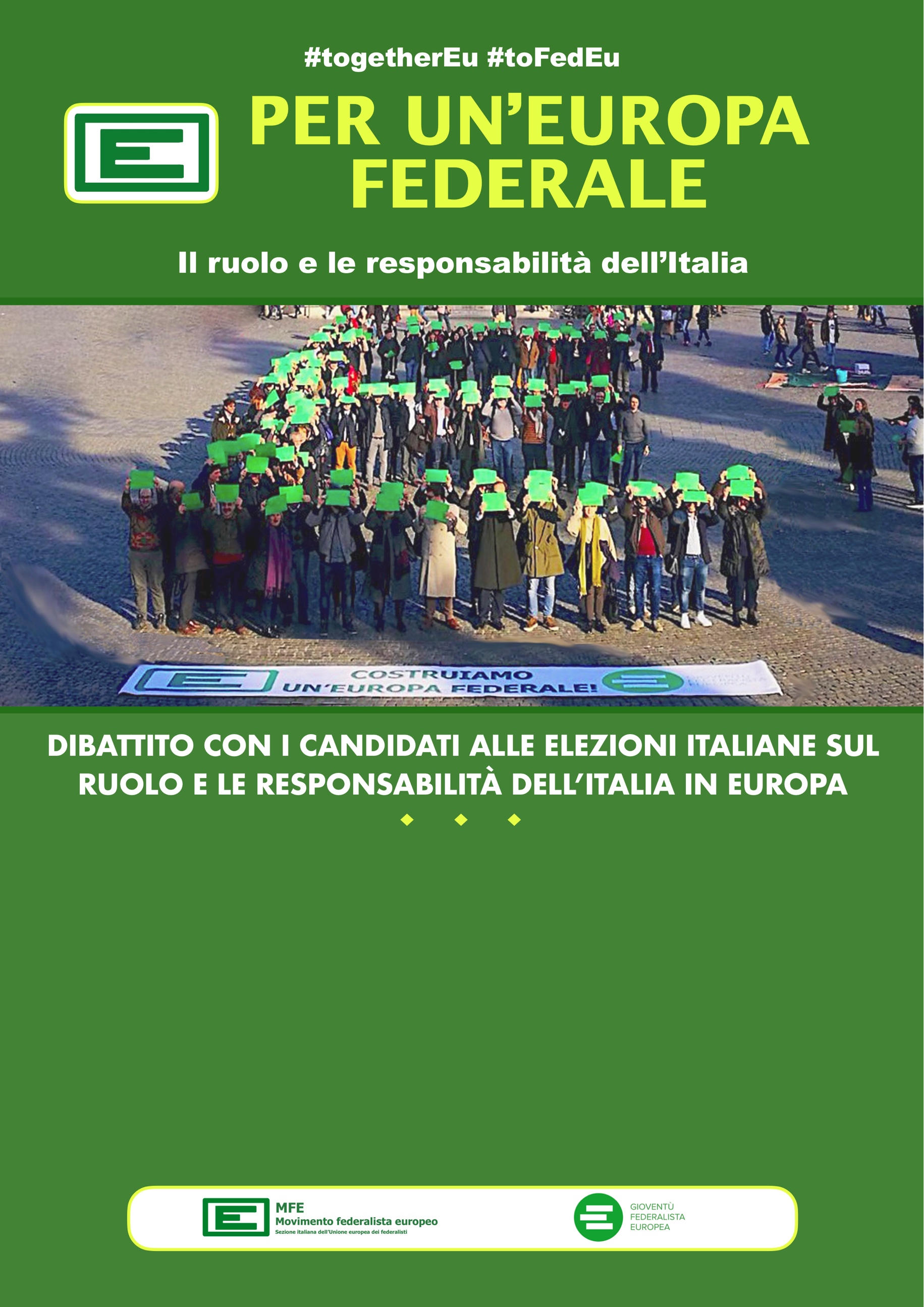 PROGRAMMA[modifica qui i dati]